Załącznik nr 2 do zapytania ofertowegoNAKLEJKI - WZÓR A (do oznaczania zakupionych środków zabezpieczających)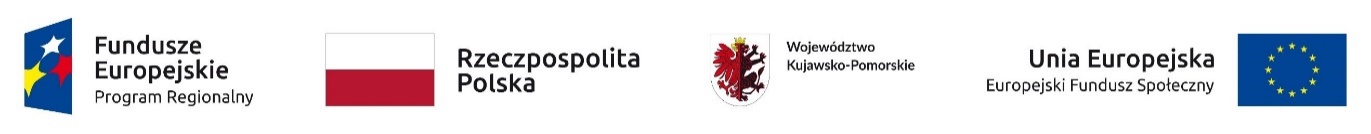 Zakup współfinansowany ze środków Europejskiego Funduszu Społecznego oraz 
z Budżetu Państwa w ramach Regionalnego Programu Operacyjnego Województwa Kujawsko-Pomorskiego na lata 2014-2020, dotyczy realizacji projektu pn. „Ograniczenie negatywnych skutków COVID-19 poprzez działania profilaktyczne i zabezpieczające skierowane do służb medycznych”